 Технические требования к постерам формата 1,4×3 м.Внимание! Приведённые технические требования носят ознакомительный характер.
Актуальные технические требования запрашивайте у менеджеровТребования к макетамВ печать принимаются файлы следующих форматов: PSD (слои склеить, шрифты растрировать), TIFF, EPS, Ai (для EPS и Ai шрифты необходимо перевести в кривые); Файлы в Corel Draw не принимаются!Цветовая модель - CMYK, черный цвет композитный: (C-60; М-50; Y-40; К-100)Разрешение и масштаб - для растровых изображений (в том числе, интегрированных в векторный файл): М 1:1; разрешение 60 dpi. Векторные изображения желательно делать в М 1:10 с сохранением необходимых пропорцийНеобходимо располагать значимые элементы изображения с отступом от правого края макета не менее 20 см., от верхнего края – не менее 10 см.Желательно прилагать preview версию макета (уменьшенная копия в формате JPG)Носители информации: СD, DVDТребования к бумажным постерамМатериал - бумага, плотность материала 150 г/м2, печать в 2 или 3 фрагментаЦветность - 4+2Размер постера – 1405 × 2915 ммЗапечатываемое поле – 1405 × 2915 ммГраницы информационного поля (текст, адреса, телефоны и т.п.) – 1335 × 2845 мм, относительно центра постераСхема размещения информации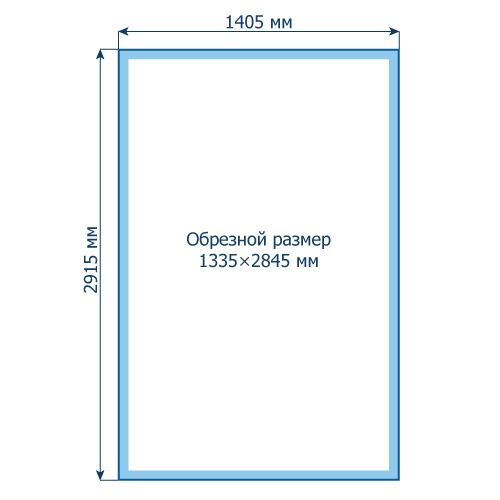 